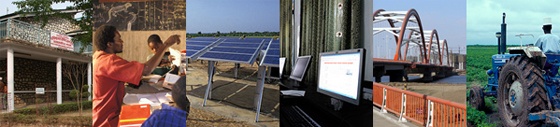 The World Bank Procurement Policy Review Participant ListDate: October 20, 2014	Location (City, Country): Manila, PhilippinesTotal Number of Participants: 81No.Participant NameOrganization 1Siti SundariKemendikbud2Ririn SundaryKemenristek3KhoprudiuKemenristek4HopigaloKemenristek5Sri AndayainBPS6Anang LaksonoBPS7Raina Dwi RiyantoPt. Virama Karya8Axljar YogieKehutanan9Nizar ZulkarnaenKehutanan10Gusmelindo R.LKPD11Barnard KLMBPK-R112Suka H.BPK-R113AudriKemendikbud14Sandra SavageUSAID15SolilimPamsimas16HendriJamsamais17SuharyaniADB-IRM18Iwan SrwidiyanDFAT19Dhono BantoloWISMP-II20MuradkaJICA21Celine SirotMLA Indonesia22Ichwan NabutonLKPP23Donald S. PanjaikriLKPP24Widya PrimaLKPP25Januar LudraLKPP26Yalies C. ShombiraBPEP27Pratomo WibousKemenkeu28Impra BainouwDityeu SDA29Deni ChomistiavaBP Konserehis30DarwantoBiropkhy PU31Citra KBitzen SDA32Redr ABPK33Akhmad PurawantoBPK34Indro BawonoGFMRAP35Mahyarima KGFMRAP36RemaPurduta Kem PU37Agus PudjijouPusdok PU38AyuMOF39Tao TohiMOF40OvanrMOF41Mita Dkoi ApriniPBL PJCK PU42Fery SetiwanPBL PJCK PU43SasangkoPLN44CtristyoroPLN45Duisman WijayaWINRIP46M EdhifachriWINRIP47Jana UnoWB-CMU48Dewo BrokBappenas49Reninta ABappenas50KarnadiKemkes51Santoso PKelavtan52Chandra R.P. SihmorayBPCK Kem PU53YongkyBappenas54Lantip WrakangkaKelautan55Bambay KiajokaKPJK, KKP56PramofoBPK57Nurhayati JunaediDitJen Cipakarya KPU58Veronica YusniarDitJen Cipakarya KPU59Sean Mua YariinDitJen Cipakarya KPU60Jamason SinayaBPKP61Ina PranahoWB62MaktiendroLitbang Part63SirantoPamsimas Kemenkas64ValentinoPamsimas Kemenkas65Prasetyo WNCEP-Rural66Aswin BSReutell PBL DJCK KPU67Wida NBina Program DJBM68Aswin HidayayWB69Martin SterlicchiWB70Chris BrowneWB71W. De. LaurentiisWB72Ashan AliWB73Yasa EupiaWB74Budi PeranaWB75Lydia K.WB76Enggar P.WB77Achrad Zacky WWB78Angelia BryWB79Milliana EWWB80Sri HastutiWB81Widya W.WB